                                                                                                                                            Załącznik nr 1INTERNATU ZESPOŁU SZKÓŁ  CENTRUM KSZTAŁCENIA ROLNICZEGOIM. STANISŁAWA STASZICA W SWAROŻYNIE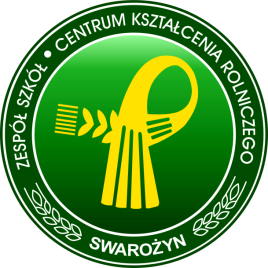 REGULAMIN  INTERNATUI. Postanowienia ogólne.1. Internat jest integralną częścią szkoły.2. Internat jest placówką koedukacyjną.3. W okresie nauki jest wspólnym domem wychowanków, w którym należy dążyć do tworzenia rodzinnej atmosfery sprzyjającej prawidłowemu współżyciu i systematycznej pracy.II. Zadania internatu.Do zadań internatu należy:Zapewnienie odpowiednich warunków mieszkalnych i wyżywienia,Zapewnienie właściwych warunków sanitarno-higienicznych,Zapewnienie właściwych warunków do nauki, rozwijania zainteresowań,Stwarzanie warunków do uczestniczenia w kulturze oraz organizowanie czasu wolnego,Wdrażanie do samodzielnego wykonywania prac porządkowo-gospodarczych,Kształtowanie u wychowanków umiejętności radzenia sobie w różnych sytuacjach życiowych,Rozwijanie samodzielności i samorządności,Kształtowanie wśród wychowanków postaw wzajemnego zrozumienia, tolerancji, życzliwości i odpowiedzialności,Przygotowanie wychowanków do aktywnego uczestnictwa w życiu społeczeństwa                              i środowisku lokalnym,Kształtowanie prawidłowego stosunku wychowanka do przyrody i tradycji narodowych.III. Organizacja życia i pracy w internacie.Internat prowadzi działalność w czasie trwania zajęć dydaktyczno-wychowawczych w szkole.Pracą internatu kieruje kierownik powołany przez dyrektora szkoły.Pracownicy pedagogiczni internatu tworzą zespół wychowawczy internatu /ZWI/ i są członkami Rady Pedagogicznej.Internat zatrudnia również pracowników administracyjno-obsługowych.Wychowankowie internatu podzieleni są na grupy wychowawcze.Grupa wychowawcza liczy od 35-40 wychowanków.Liczbę grup wychowawczych ustala się co roku w zależności od ilości mieszkańców internatu.Wymiar czasu pracy wychowawczej z jedną grupą wychowanków wynosi 49 godzin zegarowych tygodniowo.Wychowankowie objęci są opieką także w godzinach nocnych /22:00-6:00/ przez 40 godzin tygodniowo.Z wszystkich mieszkańców internatu wyłania się przedstawicieli Młodzieżowej Rady Internatu /MRI/ stanowiących jego samorząd.Pracą samorządu kierują wybrani w demokratycznych wyborach: Przewodniczący/a                          z największą ilością głosów oraz Z-ca Przewodniczącego/ej z drugą, co do wielkości ilością zebranych głosów.Przy MRI powołuje się sekcje:- gospodarczą,- sportową,- kulturalną,- naukową.Przedstawiciele MRI mogą być zapraszani na posiedzenia rady wychowawczej /RWI/,                    na których omawiane są problemy młodzieży.RWI opracowuje plan pracy i opiniuje ogół spraw opiekuńczo-wychowawczych, podejmuje decyzje w sprawie nagradzania i udzielania kar wychowankom.MRI reprezentuje ogół wychowanków, uczestniczy w planowaniu i realizacji pracy opiekuńczo-wychowawczej, według potrzeby poręcza za wychowanków.IV. Wychowankowie.O przyjęcie do internatu może ubiegać się uczeń:Mieszkający w miejscowości, z której codzienny dojazd do szkoły jest utrudniony lub niemożliwy.Uczeń, który mieszkał w internacie w ubiegłym roku szkolnym i nie sprawiał trudności wychowawczych /np. nie był karnie pozbawiony prawa do zamieszkiwania w internacie/.Z rodziny wielodzietnej, rodziny znajdującej się w szczególnie trudnej sytuacji materialnej oraz z rodziny zagrożonej patologią.Samotnych matek i ojców.Wychowanek z domu dziecka oraz z rodziny zastępczej.Posiadający stan zdrowia kwalifikujący do zamieszkania w internacie.Podanie o internat wraz z zobowiązaniem rodziców /opiekunów/ o odpłatności za wyżywienie, uczeń składa do kierownika internatu, do końca sierpnia.Uczniowi, który nie został przyjęty do internatu, przysługuje prawo odwołania się do dyrektora szkoły.PRAWA WYCHOWANKAPrawa wychowanka określa statut szkoły, a ponadto, wychowanek ma prawo do:Uczeń przyjęty do internatu zajmuje przydzielony pokój i reguluje formalności meldunkowe.Odpłatnego, całodziennego wyżywienia.Opieki zdrowotnej na miejscu, na zasadzie współpracy z placówką służby zdrowia.Poszanowania własnej godności, wyrażania swoich myśli, opinii, przekonań dotyczących życia w internacie, a także religijnych i światopoglądowych, o ile nie narusza to godności osobistej i dobra innych.Wypoczynku i kulturalnego spędzania wolnego czasu.Korzystania z pomieszczeń, urządzeń i pomocy dydaktycznych służących do nauki własnej, rozwijania i pogłębiania zainteresowań, zdolności i talentów.Korzystania z pomocy wychowawców i kolegów w rozwiązywaniu problemów osobistych związanych z postępami w nauce i zamieszkiwaniem w internacie.Opieki wychowawczej zapewniającej bezpieczeństwo, ochronę, a także obronę przed różnymi formami przemocy fizycznej lub psychicznej.Współudziału w decydowaniu o sprawach wychowawczych i organizacyjnych internatu.Uczestnictwa we wszystkich zajęciach organizowanych w internacie i w szkole lub poza szkołą za zgodą wychowawcy i rodziców /opiekunów/.Przyjmowania osób odwiedzających go na terenie internatu – za zgodą wychowawcy, wyłącznie na parterze budynku placówki, w strefie wypoczynku.Opuszczania internatu w wyznaczonym czasie za zgodą wychowawcy po wpisaniu się w harmonogramie wyjść.Poręczenia za niego przez wychowawcę MRI w przypadku naruszenia regulaminu internatu.Poszanowania  i dyskrecji uczuć i przyjaźni.Jawnej oceny jego postępowania w internacie.Kultywowania i tworzenia dobrych tradycji internatu.Wyjazdu do domu w każdy piątek po skończonych zajęciach lekcyjnych lub w soboty, jeśli w tym dniu odbywają się zajęcia.Przebywania na kondygnacji płci odmiennej w czasie wolnym do godziny 21:15.OBOWIĄZKI WYCHOWANKAWychowanek ma obowiązek do przestrzegania postanowień zawartych w statucie szkoły, a zwłaszcza:Przestrzegania wszystkich zasad współżycia społecznego i rozkładu dnia.Systematycznie uczyć się, wzbogacać swoją wiedzę, wykorzystywać jak najlepiej czas                        i warunki.Uczestniczyć aktywnie w zajęciach, a także współdziałać w organizacji różnych form spędzania czasu wolnego w internacie.Utrzymania higieny osobistej oraz czystości i estetyki pomieszczeń, w których przebywa.Dbania o wspólne mienie, ład i porządek na terenie internatu i terenie przyległym, a także dokonywania drobnych napraw za zgodą i pod nadzorem wychowawcy.Wychowanek ponosi odpowiedzialność materialną za zniszczenie sprzętu i urządzeń                        w internacie.Regularnej zmiany pościeli /raz na trzy tygodnie/.Terminowego uiszczania opłat za wyżywienie i zakwaterowanie w internacie.Uzyskania zgody wychowawcy na każdorazowy wyjazd z internatu w ciągu tygodnia i wypisu w harmonogramie wyjazdów.Przestrzegania przepisów bhp. i ppoż.Pozostawiania kluczy od pokoi w czasie trwania zajęć szkolnych i na okres nieobecności                    w internacie.Współudziału w realizacji zadań podejmowanych przez grupę wychowawczą i samorząd.Wykonywanie poleceń i zarządzeń wewnętrznych kierownika internatu i wychowawców.Ponadto w internacie nie może mieć miejsca:Picie alkoholu, palenie tytoniu, palenie e-papierosów, używanie narkotyków oraz przebywanie pod ich wpływem, jak też używanie leków bez wskazań lekarza.Wprowadzanie do internatu osób postronnych bez wiedzy wychowawców.Samowolne zmienianie miejsca zamieszkania, przenoszenia mebli i sprzętu w internacie.Przetrzymywanie zwierząt i ptaków.Pozostawanie w pokoju w czasie lekcji bez zgłoszenia wychowawcy.Korzystanie i przetrzymywanie naczyń i nakryć stołowych będących własnością internatu.Leżenie lub spanie więcej niż jednej osoby na jednym tapczanie.Łączenie łóżek.Siedzenie na parapetach okiennych.Łamanie porządku dnia.Przenoszenie naczyń ze stołówki i ich przechowywanie w pokojach internackich.Pozostawianie zapalonego światła w pokojach w czasie nieobecności mieszkańców.Palenia świeczek.Korzystania w pokojach z wszelkich urządzeń elektrycznych (czajniki, tostery, urządzenia grzewcze).NAGRODYZa wyróżniającą się aktywność, przykładne zachowanie i dobre wyniki w nauce, wychowanek może otrzymać następujące nagrody:Pochwałę indywidualną od wychowawcy grupy.Pochwałę indywidualną od wychowawcy udzieloną w obecności grupy.Pochwałę indywidualną od kierownika internatu udzieloną na apelu.Nagrodę rzeczową, dyplom uznania.List pochwalny do rodziców lub opiekunów.Informację dla wychowawcy klasy o osiągnięciach w różnych formach działalności internatu.KARYZa naruszenie zasad współżycia w internacie i nie wywiązywanie się z obowiązków, wychowanek może otrzymać następujące kary:Indywidualne upomnienie od wychowawcy.Wpis do Tabeli Przewinień. Nagana od wychowawcy.Rozmowa ostrzegawcza z kierownikiem internatu.Nagana z ostrzeżeniem wydalenia z internatu z pisemnym powiadomieniem rodziców.Za szczególnie rażące naruszenie zasad współżycia społecznego, bez gradacji kar, tj. na przykład za:- samowolne opuszczenie internatu po godzinie 22:00,- przebywanie w pokojach na innej kondygnacji lub pokoju, w czasie trwania ciszy nocnej,- spożycie alkoholu, zażywanie narkotyków,- świadome niszczenie mienia w internacie,- kradzież rzeczy osobistych innych lub będących własnością internatu,- uwłaczające zachowanie wobec kolegów, wychowawców i pracowników obsługi, wychowanek może utracić prawo do zamieszkania w internacie na czas określony przez           dyrektora szkoły.      Decyzję o usunięciu wychowanka z internatu ( także na wniosek MRI) podejmuje dyrektor szkoły. Od decyzji tej wychowanek może odwołać się do jednostki nadrzędnej w terminie                7 dni.Wychowanek usunięty ze szkoły traci prawo do zamieszkania w internacie.V. Dokumentacja.Internat prowadzi następującą dokumentację:Podstawowa- Regulamin wewnętrzny internatu jako załącznik do Statutu Szkoły.- Plan pracy opiekuńczo-wychowawczej internatu /roczny/.- Plan pracy rady wychowawczej.- Plan pracy grupy wychowawczej.- Dziennik zajęć grupy wychowawczej.- Książka meldunkowa.- Harmonogramy wyjazdów, przyjazdów i wyjść wychowanków.- Plan dyżurów pracowników pedagogicznych.- Księga protokołów rady wychowawczej.- Plan i tematyka hospitacji kierownika internatu.- Karta informacyjna wychowanka i oświadczenie rodziców /opiekunów prawnych/.- Tabela Przewinień wychowanków.- Dokument przekazania pokoju w użytkowanie.- Dokumentacja dotycząca wyżywienia i zakwaterowania /finansowania wg potrzeby/.- Zeszyt raportów codziennej obecności wychowanków.- Harmonogram dnia w internacie.- Zasady zachowania się w stołówce internackiej.- Zasady sprzątania pokoi.Pomocnicza- Plan pracy MRI.- Plan pracy poszczególnych sekcji.- Dziennik pracy MRI i sekcji.